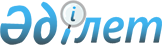 Об упоpядочении использования наличных денег в pасчетах
					
			Утративший силу
			
			
		
					УКАЗ Пpезидента Республики Казахстан от 27 янваpя 1994 г. N 1532. Утратил силу - Законом Республики Казахстан от 13 июня 1996 г. N 8-1. ~Z960008



          В целях совершенствования организации налично-денежного оборота,
повышения доходности бюджета за счет увеличения поступлений налогов и 
на основании Закона Республики Казахстан "О временном делегировании 
Президенту Республики Казахстан и главам местных администраций 
дополнительных полномочий" ПОСТАНОВЛЯЮ:




          1. Предприятиям, организациям и учреждениям всех форм 
собственности:




          расчеты с юридическими лицами за товарно-материальные ценности
и оказанные услуги производить строго в безналичном порядке. 
Использование наличных денег допускается в суммах, не превышающих
4-кратного размера минимальной заработной платы; 




          обеспечить обязательный прием от населения платежей за товары и 
услуги расчетными чеками и чеками коммерческих банков;




          объем минимальной стоимости покупки товаров (услуг) на чеки 
установить в размере 2-кратной минимальной заработной платы;




          обеспечить применение одинаковых цен на реализуемые населению
товары (услуги) вне зависимости от формы платежа (наличными деньгами,
чеками, безналичным перечислением).




          2. Приостановить на 1994 год срок действия пункта 1 постановления
Верховного Совета Республики Казахстан от 4 июля 1992 г. N 1544 
"О порядке введения в действие Закона Республики Казахстан "О защите
и поддержке частного предпринимательства" в части статьи 17 названного 
Закона.




          3. Кабинету Министров Республики Казахстан:




          в месячный срок с участием заинтересованных министерств и
ведомств разработать механизм применения экономических санкций к
нарушителям настоящего Указа и порядок контроля за его исполнением;




          принять меры к ускорению разработки и реализации программы по
внедрению системы расчетов с использованием банковских карточек;




          внести на рассмотрение Верховного Совета Республики Казахстан
нового созыва проект Закона "О внесениии изменений и дополнений в 
Закон Республики Казахстан "О защите и поддержке частного 
предпринимательства".




          4. Настоящий Указ имеет силу Закона и действует до внесения




соответствующих изменений в Закон Республики Казахстан "О защите
и поддержке частного предпринимательства".
     5. Настоящий Указ ввести в действие со дня опубликования.



         Президент
     Республики Казахстан                    


     
      
      


					© 2012. РГП на ПХВ «Институт законодательства и правовой информации Республики Казахстан» Министерства юстиции Республики Казахстан
				